П Р И К А З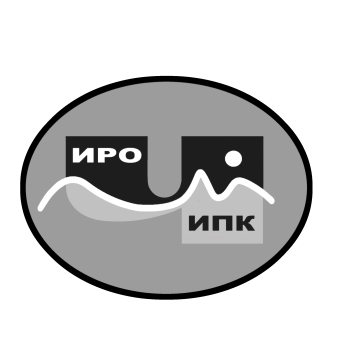 О зачислении на обучение в заочной форме с использованием дистанционных образовательных технологий по дополнительной профессиональной программе (программе повышения квалификации) «Обучение математике по  федеральным рабочим программам на основании требований обновленных ФГОС ООО, ФГОС СОО» В соответствии с Федеральным законом от 29 декабря . № 273-ФЗ «Об образовании в Российской Федерации», учебным планом государственного автономного учреждения дополнительного профессионального образования Чукотского автономного округа «Чукотский институт развития образования и повышения квалификации» на 2024 год, государственным заданием, определённым учреждению на 2024 г., на основании заявок от образовательных организаций Чукотского автономного округа, в целях обеспечения условий для непрерывного образования работников образовательной отрасли Чукотского автономного округаПРИКАЗЫВАЮ:Зачислить на обучение по дополнительной профессиональной программе (программе повышения квалификации) «Обучение математике по  федеральным рабочим программам на основании требований обновленных ФГОС ООО, ФГОС СОО» обучающихся согласно приложению № 1 к настоящему приказу.Провести обучение по дополнительной профессиональной программе (программе повышения квалификации) «Обучение математике по  федеральным рабочим программам на основании требований обновленных ФГОС ООО, ФГОС СОО» в объёме 72 часов в заочной форме с использованием дистанционных образовательных технологий с  28 февраля 2024 года по 20 марта 2024 года.Утвердить учебную дополнительную профессиональную программу (программу повышения квалификации) «Обучение математике по федеральным рабочим программам на основании требований обновленных ФГОС ООО, ФГОС СОО» согласно приложению № 2 к настоящему приказу, расписание учебных занятий согласно приложению № 3 к настоящему приказу, список преподавательского состава согласно приложению № 4 к настоящему приказу.Назначить куратором учебной группы обучающихся Смирнову Ирину Борисовну, методиста отдела методического сопровождения ОУ Городского округа Анадырь ГАУ ДПО ЧИРОиПК. Контроль за исполнением настоящего приказа оставляю за собой.Директор			       			 В.В. Синкевич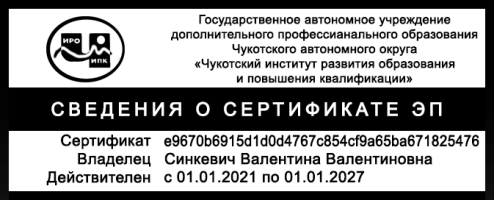 С приказом ознакомлены:___________ /_____________________/___________ /_____________________/Приложение № 1к приказу № 01-03/31от 21 февраля 2024 г.СПИСОК ОБУЧАЮЩИХСЯ,зачисленных на заочное обучение с использованием дистанционных образовательных технологий по дополнительной профессиональной программе (программе повышения квалификации) «Обучение математике по  федеральным рабочим программам на основании требований обновленных ФГОС ООО, ФГОС СОО» 21  февраля 2024 года                                                                                                   № 01-03/31г. Анадырь№п/пФИОУровень образованияМесто работыДолжностьАлёшина Валентина АлексеевнаВысшееМБОУ «Ш-ИСОО                п. Провидения»Учитель математикиВьюшкова Антонина ПетровнаВысшееМБОУ «Центр образования                       п. Беринговского»Учитель математикиДорджиева Саглара НиколаевнаВысшееМБОУ «ООШ                    с. Новое Чаплино»Учитель математикиЕрёмин Сергей АлександровичВысшееГАПОУ ЧАО «ЧМК»Учитель математикиЗейналова Наталья СэмэдовнаВысшееМБОУ «Ш-ИСОО                п. Провидения»Учитель математикиИтапин Александр СергеевичВысшееМБОУ Центр образования г. ПевекУчитель математикиКирохомцева Александра ВитальевнаСреднее профессиональноеМБОУ «Центр образования                          с. Марково»Учитель математикиМайнакова Наталья ВладимировнаВысшееМБОУ «ЦО                             с. Анюйск»Учитель математики и информатикиМалышкова Наталья ВасильевнаВысшееМБОУ «Центр образования                          п. Угольные Копи»Учитель математикиНомоконова Анастасия ВячеславовнаСреднее профессиональноеМБОУ «ЦО                           с. Амгуэмы»Учитель математики и информатикиПерепелкина Галина АлександровнаВысшееМБОУ «Ш-И  поселка Эгвекинот»Учитель математикиСердюкова Галина СемёновнаВысшееМБОУ «ООШ                       с. Сиреники»Учитель математикиСмирнова Людмила НиколаевнаВысшееМБОУ «Центр образования                         п. Беринговского»Учитель математикиТакшин Эрмен ЕгоровичВысшееМБОУ «ООШ                                с. Островное»Учитель математикиТашбулатова Айсылу АбильевнаВысшееМБОУ «ЦО                           с. Конергино»Заместитель директора, учительТокпаева Любовь СергеевнаВысшееМБОУ «Центр образования                       с. Канчалан»Учитель математикиТрушакова Светлана АлексеевнаВысшееМБОУ «СОШ                    п. Эгвекинот»Учитель математикиЩепотько Светлана ВикторовнаВысшееМБОУ «Ш-ИСОО             п. Провидения»Учитель математикиЯценко Алтынай ВладимировнаВысшееМБОУ «СОШ                    п. Эгвекинот»Учитель математики